                      ВИСОКА ШКОЛА ЕЛЕКТРОТЕХНИКЕ И РАЧУНАРСТВА 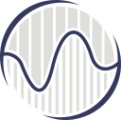 СТРУКОВНИХ СТУДИЈА БЕОГРАДВојводе Степе 283 МБ: 07040512; ПИБ:100373303Телефон:011/395-0003; факс 011/2471-099ОБАВЕШТЕЊЕ О ЗАКЉУЧЕНОМ УГОВОРУ ПАРТИЈА 1- ДЕСКТОП РАЧУНАРИНазив наручиоца:Висока школа електротехнике и рачунарства струковних студија у БеоградуАдреса наручиоца:Београд, Војводе Степе, бр. 283Интернет страница наручиоца:https:// viser.edu.rsВрста наручиоца:Установа високог образовањаВрста предмета:ДобраОпис предмета набавке, назив и ознака из општег речника набавки:Предмет јавне набавке  је набавка рачунара и рачунарске опреме.Назив и ознака из општег речника:Рачунарска опрема и компоненете- 30200000Уговорена вредност:350.600,00 динара без ПДВ-аКритеријум за доделу уговора:Најнижа понуђена ценаБрој примљених понуда за партију 1:1Понуђена цена најнижа/највиша:350.600,00 динара без ПДВ-аПонуђена цена најнижа/највиша:350.600,00 динара без ПДВ-аПонуђена цена код прихватљивих понуда350.600,00 динара без ПДВ-аДатум доношења одлуке о додели уговора:08.05.2018. годинеДатум закључења уговора: 11.05.2018. годинеОсновни подаци о добављачу:MDS INFORMATIČKI INŽENJERING d.o.o. Beograd, ПИБ 103312371, Матични број: 17541447, ул. Милутина Миланковића 7dПериод важења уговораЈеднократно